 Детские выяснения отношений.  Драки детей в школе – это настоящая проблема для учителей и родителей. И решать её нужно общими силами. Почти все дети дерутся, даже самые маленькие. Очень важно, чтобы  ребенок в возрасте от 3-х до 6-ти лет посещал детский сад, учился общению со своими сверстниками  и взрослыми людьми. Такие дети легче адаптируются в школе,  чем дети с домашним воспитанием. На таких ребят  в первом классе сваливается все разом:  и новые отношения, и отношения с посторонними людьми, и физическая нагрузка.       Отдавая  детей в детский сад, тем самым предоставляем им лучшие возможности для своевременного развития, как физического, так и психического.По мере роста и взросления ребенка расширяется и усложняется круг его общения – в школе, на занятиях в секциях, кружках, во дворе. Синяки и царапины - это естественные и необходимые вещи.Детские выяснения отношений - эта особая школа жизни.Что бы решить, что делать с маленькими детьми, которые все время дерутся, нужно выяснить причину, по которой происходят драки, тогда все встанет на свои места. Очень часто причинами драк между разными по возрасту и полу детьми в одной семье бывает  Еще одной распространенной причиной драк между маленькими детьми, является отсутствие нужного внимания и общения со стороны взрослых. Дети в возрасте трех лет еще не умеют играть. И роль родителей - помочь детям научиться основным навыкам игры. То есть, что бы прекратить бесконечные драки родители должны играть с детьми. Игры выбирают в соответствии с возрастом и способностями детей, это могут быть настольные игры, ролевые игры, рисование, аппликации, лепка, главное, что бы взрослый организовал деятельность детей, тем самым в будущем, когда ребята станут старше, то они смогут самостоятельно играть друг с другом, а не драться.  Что делать если дерутся одноклассники в школе. Тут тоже может быть несколько причин. Чаще всего в таких ситуациях дети пытаются выяснить кто из них сильнее. Учитель вместе с родителями  должен вести совместную работу по привитию детям чувства сострадания, любви к ближнему, к старикам, одиноким. Нужно обращать внимание на людей, испытывающих боль и приучать  детей жалеть их. Драка - это способ ребёнка обратить на себя внимания. В таких случаях детям нужно объяснять, что если ты хочешь, чтобы на тебя обратили внимание, то докажи лучше каким-нибудь хорошим делом, которое взрослый никогда не оставит без внимания. Конечно, чтобы  добиться результатов в решении проблемы с драками, нужно иметь много такта, терпения, настойчивости, любви, выдержки и внимания взрослых. 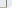 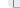 